                     ДОСЛІДЖЕННЯ ЕНТОМОФАУНИ ШЕПЕТІВЩИНИ 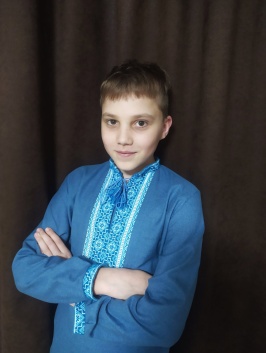 Парфенюк Артем ВолодимировичХмельницьке територіальне відділення Малої Академії наук УкраїниШепетівське міське наукове товариство учнів                          Навчально-виховний  комплекс «Загальноосвітня школа І-ІІІ                     ступенів-гімназія» Хмельницької області,  7-А клас м. Шепетівка                                     Науковий керівник: Герасименко Олена Михайлівна,вчитель біології, хімії ТЕЗИАктуальність роботи полягає у дослідженні ентомофауни Шепетівщини, з’ясуванню особливостей поширення комах на території м. Шепетівки, виявленню  їх впливу на розвиток екосистем, пошук шляхів їх використання у якості біоіндикаційних організмів. Мета дослідження: теоретично виявити і дослідити ентномофауну Шепетівщини.Об’єкт дослідження: корисні та шкідливі комахи міста Шепетівка.Предмет дослідження: взаємозв’язки в природних угрупуваннях.У ході роботи було з’ясовано видовий склад комах Шепетівщини. Встановлено, що етномофауна Шепетівщини включає в себе як корисних так і шкідливих комах. На основі  польових досліджень було складено колекцію комах Шепетівщини. Описані найбільш розповсюджені комахи, з’ясовано їх роль у природі та житті людини. Дослідження проводилось у 2022- 2023 роках  з квітня по листопад місяці. Визначено зміни у чисельності ряду представників корисних та шкідливих комах. Було встановлено, що найбільше мурашників на Шепетівщині з родинами рудих лісових мурах (Formica rufa L.) найменше гнізд з мурашкою звичайною тонкоголовою (Formica execta Nyl.). Проведене дослідження вказує на можливість використання мурашок, зокрема представників Formicidae, як індикаційні організми  стану екосистеми: -  зміна у домінуванні видів мурах на окремій території  ;-  зміна структурної організації гнізда, мурашника, колонії, федерації; -  специфічна рослинність на та навколо мурашників; -  чисельність гнізд одного виду на конкретній площі; -  просторовий розподіл гнізд мурашників; Як показало дослідження збір даних по життєдіяльності комах, їх  використанню у якості біоіндикації оточуючого середовища, потребує довготривалого стеження за ними. Мурахи Formicidae є вдалими об’єктами довготривалих стежень за змінами екосистем .Необхідно також вказати на те, що вивчення екологічних особливостей Formicidae потребує подальших фундаментальних досліджень.Робота складається з вступу, трьох розділів та висновків. Є сенс в подальших дослідженнях даного питання.Ключові слова: ентомологія, ентомофауни, імаго, німфа, повне та неповне перетворення.